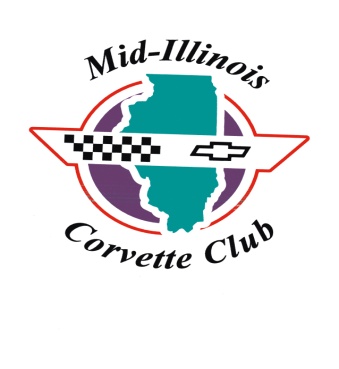 WELCOME TO MID-ILLINOIS CORVETTE CLUBMICC was formed in 1993 and we now have over 100 members.  We have activities to interest everyone.  Check our website (mid-illinoiscorvetteclub.net) for upcoming activities and events.  Club meetings are held on the second Monday of each month at 6:00 p.m. at Uftring Chevrolet in Washington, IL.Enclosed is your membership package to help you become familiar with the club.  Please read through it to help familiarize yourself with the Club, discounts offered by our sponsor, Uftring Chevrolet, and the National Council of Corvette Clubs (NCCC).Your membership includes a name tag that will be available at the next monthly meeting, from our membership Chair, Tracy Adamson.Your membership also includes membership into the National Council of Corvette Clubs (NCCC).  You will be receiving membership cards from the NCCC, and a quarterly issue of “Blue Bars” magazine dedicated to all things Corvette.  If you don’t get them, please contact me.  I will follow up.  Visit the NCCC website at www.corvettesnccc.org for more information about the NCCC and other Corvette information.  They provide many discounts to members, a children’s program, Future Corvette Owners Association (FCOA), a competition program, conventions, connections to 200+ clubs, 18,000 members nationwide, and much more.Please feel free to contact any of us if you have any questions.The more activities you participate in, the more enjoyment you will get from your corvette and fellow club members.  If you have ideas for activities please talk to our Activities Chair, Rich Anderson.  Our club needs your ideas and participation.1CLUB CONTACT LIST President		Lori Redmond		309-274-2306		ljredmond60@gmail.com	Vice President 	Mike Durham		309-369-2671		mikedurham51@hotmail.comTreasurer		Lisa Jones		309-678-7703		lisaljon@comcast.net		Secretary		Moe Sweet		309-253-3918		msweet6417@att.net	Activities		Rich Anderson		309-657-0446		randerson@dctisc.comMembership &		Tracy Adamson 	309-265-4537		btkeadamson@msn.comGovernor2Website Information 		mid-illinoiscorvetteclub.net	The Mid-Illinois Corvette Club website is your connection to all things Corvette!  Please check the calendar for club meetings, upcoming dates and times for events and activities.The Mid-Illinois Corvette Club sponsors a St. Jude Drive Car Show and many club members participate in the St. Jude Corvette Drive to Memphis, TN each year.  Information is available for both events at meetings and on the website.We also raise money every year for The Children’s Shoe Fund (Pleasant Hill Grade School).  In the past, some of the places we have donated to were: Honor Flight, Central Illinois Riding Therapy (CIRT), Paws Giving Independence and Salvation Army. At every meeting we hold a 50/50 raffle and a trivia question.  The 50/50 is $1.00 for one ticket or $5.00 for six.  The person with the winning ticket will receive half of the proceeds and the other half goes into the general fund.  For the trivia question everyone can enter a guess and if your name is drawn and you have the right answer you will receive $10.00.  If the answer is incorrect the money remains until the next month. Check the website often for upcoming events, information, items for sale, photos and other fun stuff!3Apparel Information 		mid-illinoiscorvetteclub.net	Lands End MICC Store is open for business. To shop in the store, use the link https://business.landsend.com/store/micc/1. Set up an account, your email address, and password2. Sign in3. Pick out item (if the item is “promotional item” a large quantity is required)4. Pick size, color, and quantity5. Apply logo. Account number 6890725. Logo number 1615853. Cost for logo is $6.956. Mid-Illinois Corvette Club logo will appear in black7. If you want to change the colors you can make them all black or white or customize.If there are colors you’d like to change any color is possible.THREAD STOPS are:Color 1 is the large circle and IllinoisColor 2 is white filler for checker in C3 logoColor 3 is white filler around the bow tieColor 4 is the bow tie in C3 logoColor 5 is C3 outlineColor 6 is Mid-Illinois Corvette Club8. Select location you want the placement of the logo9. Apply the logo. You will see the logo on the shirt10. Add to bag11. Proceed to check out where you will see product details.12. Complete checkout __     Club Travel  ______                   Mid-Illinois Corvette Club - Group Travel GuidelinesAll usual and customary driver safety rules apply! * * * The travel/trip leader will set his/her cruise control at a designated speed – he/she will inform the caravan of that speed.   Set your cruise control using the 3 second rule from the car you are following...double that distance (6 seconds) in bad weather.  Maintain the appropriate speed at all times to avoid falling behind.  Please keep the group together.  Never pass the travel/trip leader.If you do not want to use your cruise control or travel the designated speed, please drive at the end of the group.Don't impede the flow of traffic – if you are passing a vehicle, pass in a timely manner and go back to the driving lane.  When there are several cars in a group, passing other cars can be difficult.  Be smart when passing and consider the others in the group who still need to pass.  Again please try to keep the group together.Use your turn signals when changing lanes.Please refrain from drinking alcoholic beverages while driving.  Drinking and driving could jeopardize the safety and reputation of you, others and our club.  An open bottle of liquor in your vehicle is punishable under the law.Have a “tail” driver with a cell phone who can contact the travel/trip leader if there is an accident, medical emergency, car problems, etc.DRIVE SMART – BE SAFE!4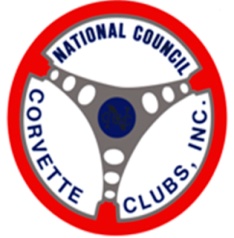 National Council of Corvette Clubs - NCCC				NCCC NATIONAL SITEhttps://www.corvettesnccc.orgNCCC Nethttps://www.corvettesnccc.org/Membership.htmlFollow the line on NCCC national site.  It will guide you through the process to be added as a member.  As a member, you will receive copies of all postings on the NCCC. You can respond to or post something yourself.  Members frequently will post items for sale or ask about where to find parts, ask questions on problems they have with their Corvette, etc.  It can be fun and informative, especially if you are looking for the “hard to find” items or simply chasing an elusive problem with your vette.MIDWEST REGION          						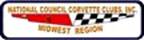 www.mwregion.comThe Midwest Region (MWR) of the National Council of Corvette Clubs, Inc. (NCCC) 
currently serves about 3,000 Members in 30 Corvette Clubs in the states of Illinois, Minnesota and Wisconsin. A combined calendar is available for all regional events. Visit the MWR website, there 
is a lot of regional information there.5National Council of Corvette Clubs - NCCC				The majority of your annual dues to MICC are for your membership to the National Council of Corvette Clubs (NCCC).  Annual primary member dues for the NCCC are $25.00 and with a spouse/companion the annual dues are $35.00What is NCCC, and what is it all about?NCCC was founded in 1959 in “an effort to encourage others to participate in the enjoyment of the use of corvettes.”Think about it, 1959…..  no computers, no internet, no cell phones, clearly communication between Corvette owners and clubs did not exist except by rotary dial telephones.From a handful of people and a small number of clubs, the NCCC has grown to over 240 clubs with over 18,000 members.  The NCCC website – www.corvettesnccc.org –is huge, and has many functions including a member’s blog and links to other Corvette clubs.  You will never be far from people who share your passion for Corvettes.First, let’s look at the building blocks – the local club is the foundation.  The NCCC website provides the way for all clubs in the organizations to stay connected.  NCCC provides names and links so each member can locate other clubs and their officers.  Once in the other club’s website, information is available about their meetings and club activities.Each club has an NCCC governor.  His/her job is to handle your NCCC Membership, and to represent your club at Regional and National Meetings.  He/she has to make sure all current insurance requirements are met.Clubs are separated mostly by geography.  Remember in a large club, there is room for all kinds of activities to satisfy everyone’s interest.The next building block is the Region.  Some densely populated regions are a single state.  Most are multiple states.  Today there are 16 regions in the U.S.A.  Mid-Illinois Corvette Club is part of the Midwest Region of the NCCC, which includes all of Illinois, Wisconsin, and Minnesota.6National Council of Corvette Clubs - NCCC				The Club Governors can send Proxies and instructions to the “Regional Executive” if he/she cannot be present to insure your club’s views be represented at the national level.  Occasionally, club governors preside over Regional Meetings.  There is also a “Regional Membership Director” to help with membership problems and to assist club governors.In 1965 an NCCC competition Sanction Program was initiated devising rules for the several different competitive speed and non-speed events.  The competition program has grown vastly since then.  Today, the over 270 NCCC member clubs sponsor multiple events every weekend nationwide.  There are events where the Corvette is driven hard in the high speed time trials, to the Concours, where the car is judged on cleanliness and workmanship. NCCC sanctioned programs includes Concours, Rallye, Economy Run, Low Speed Time Trials, High Speed Time Trials, Drag Racing and several other timed trials.  The Regional Competition Director’s duty is to schedule and coordinate various club racing events.  Priority is given to “sanctioned events” where members can earn points toward a Regional and National award.  He attempts to keep “like events” on the same day over 100 miles apart.  It is also his responsibility to see that insurance rules are followed.The last building block is the National Organization:National Council of Corvette Clubs – NCCCAll officers are volunteers (none being paid positions).The magazine publication is Blue Bars.  Each member receives the publication quarterly.NCCC charity program currently is St. Jude.The NCCC sponsors a NATIONAL CONVENTION every year.  Members meet for a week of competition and camaraderie.  The annual Convention is usually held near a road racing facility such as Sebring Race Track, in Las Vegas NV.The NCCC has scholarship programs for students. The scholarship program offers $1,500 scholarships to several students each year. A completed application is required and submitted each year.  A student can receive a total of two scholarships.7National Council of Corvette Clubs - NCCC				NCCC has a youth program – FCOA – Future Corvette Owners Association.  This program is directed to our youth.  For a onetime fee they will become members until they turn 16 years old.  The FCOA Program can be accessed through the NCCC website.NCCC Family Helping Family – is a listing of fellow NCCC members in the Nation that can assist you while you are traveling in their area.  NCCC recruits sponsors with discounts for members.  Examples include:  Mid America, Corvette Central, Ecklers, ZIP, Southern Car Parts, Bridgestone, Kuhmo, Goodyear, Michelin, Corvette America, UMB MasterCard, and more.On the website under “Discounts for Members” is Allied Van Lines, Hagerty Insurances, CHOICE Hotels (Comfort, Quality, Sleep Inn, Clarion, Mainstay, Suburban, Econolodge, Rodeway, and others).  Discounts Codes are accessed on the NCCC site.  New sponsors and member benefits are always being added, so check the website for the most current discounts.  NCCC members only website:              Users Name:  NCCCMember, Password:  2023Z07Coupe, and it is case sensitive. NCCC has a competition program for National Awards.Competition made INSURANCE necessary.  The INSURANCE FUNCTION HAS GROWN.  This insurance is a third party insurance to cover property damage, injury, etc. for is available for most events.  This insurance covers club meetings.  It covers all club functions (including food & drink services, caravans, banquets, picnics, social gatherings, ball games), actually ANY club activity.  It covers all club officers. It covers club newsletter and website copyright, suits, etc.  Every NCCC member who signs the waiver is individually protected from any suit resulting from club events.8